الاستيعاب التحريري للمرحلة الثانيةالمحاضرة رقم 1Lieux et sociétéالنص و الاسئلة موجودة في الصفحة التالية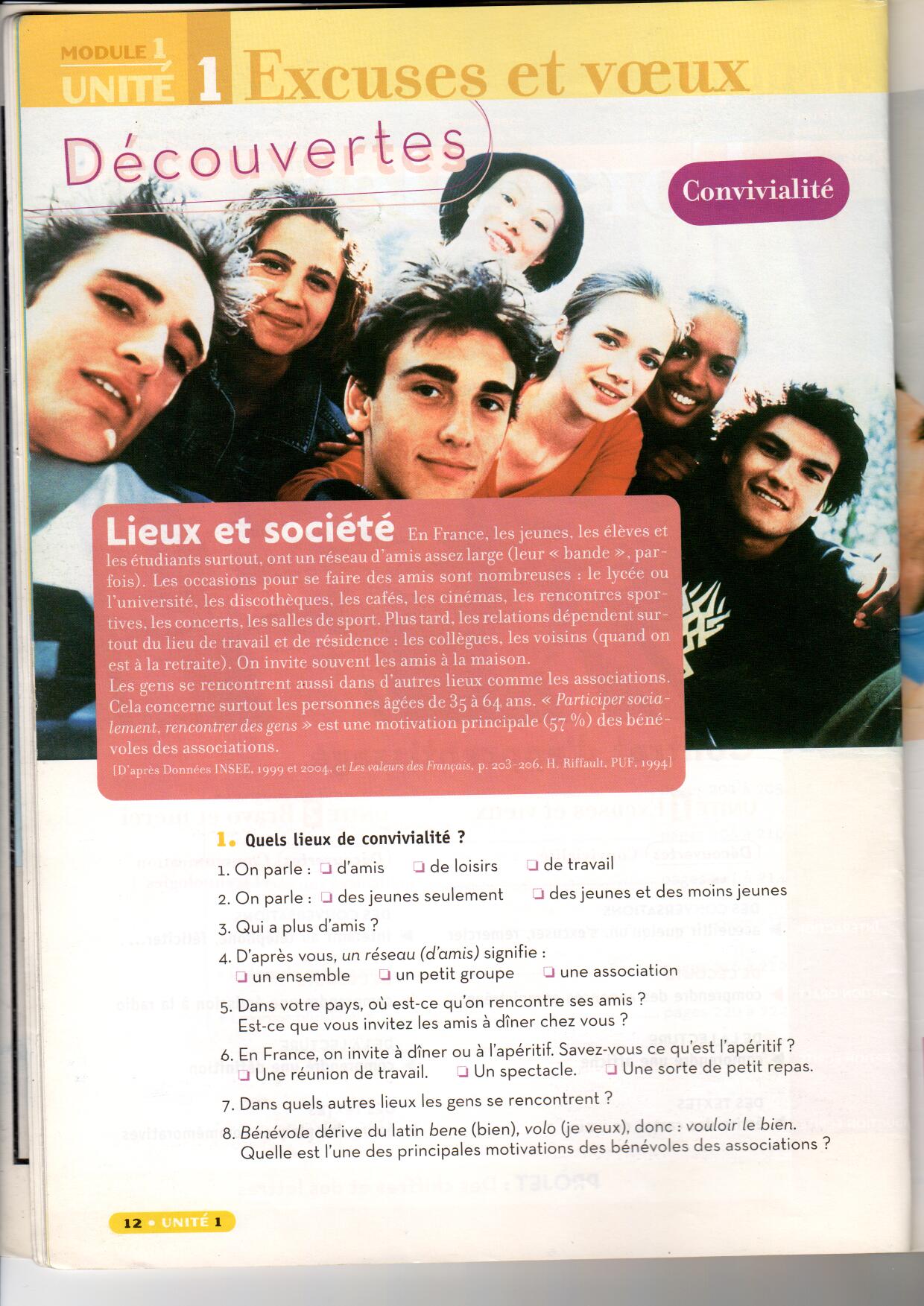 